Государственное бюджетное дошкольное образовательное учреждение детский сад №70 комбинированного вида Приморского района  г. Санкт- Петербург.Конспект шуточного развлечения«КВН для поросят».Для детей подготовительной группы.                                                                    Подготовила: Петрова Н.И.                                                             Воспитатель высшей категории.                                   Санкт-Петербург  2014 г.Цель.  Познакомить детей с новым видом образовательной деятельности – КВН. Доставить радость детям. Создать весёлое настроение.Задачи.  Образовательные.   Закрепить знания и умения, полученные ранее.Развивающие.   Развивать внимание, фонематический слух, логическое      мышление, находчивость, смекалку, ловкость, умение передвигаться на четвереньках.Воспитательные.   Воспитывать умение договариваться, действовать сообща в команде, болеть за свою команду.Предварительная работа.   Решение задач-шуток. Дидактическая игра «Составь слово по первым буквам».  Рисование поросят. Подвижная игра «С кочки на кочку». Разучивание стихотворения В.Лифшица  «Поросята». Изготовление из бумаги шапочек «ушки поросят».   Приоритетные образовательные области: «Социализация», «Коммуникация».Интеграция образовательных областей: «Познание», «Художественное творчество», «Здоровье», «Физическая культура».Виды деятельности: игровая, познавательно-исследовательская, коммуникативная, двигательная.Оборудование: шапочки-ушки, доска, маркеры, алгоритм рисования поросёнка, мольберт двухсторонний, листы-задания «Найди ошибку», подборка слов «Угадай по первому звуку», подборка задач-шуток, «кочки» из бумаги, бананы, блюдца, призы .Ход развлечения.Воспитатель  входит в группу с двумя детьми ( у них на голове ушки поросят ): Здравствуйте, ребята! Меня зовут Наф-Наф, а это мои братья Ниф-Ниф и Нуф-Нуф. Вы знаете, что сегодня 1 апреля - День шуток и смеха. Мы предлагаем вам провести этот день весело и поиграть с нами в шуточный «КВН для поросят». Давайте все превратимся в поросят и разделимся на две команды. ( Дети надевают шапочки-ушки .)Воспитатель: Для начала проведём разминку и поднимем себе настроение. Давайте расскажем все вместе шуточное стихотворение В.Лифшица «Поросята». ( Дети рассказывают стихотворение .)Воспитатель: Ну а теперь объявляю первый конкурс. Он называется - «Узнай девиз по первым буквам». ( Детям предлагаются наборы слов:  1-этаж, танк, иголка; 2-парта, овощи, рама, облако, сила, якорь, тумбочка, арбуз; 3-дом, радуга, утка, жук, нос, «ы», ель; 4-рука, енот, бок, яблоко, табло, абрикос . Воспитатель записывает отгаданные буквы на доске и вместе с детьми читает: Эти поросята - дружные ребята! )Подведение итогов.Воспитатель: Ну а теперь приступим ко второму конкурсу. Он называется «Найди ошибку». (На мольберте с двух сторон прикреплены листы с заданиями, на которых  изображено по пять дорожек на выявление закономерностей, среди которых допущены ошибки. 5 детей от каждой команды поочерёдно подходят к мольберту и исправляют ошибки.)(Приложение 1.)Подведение итогов.Воспитатель: А теперь немного разомнёмся! Вы знаете, что домик Наф-Нафа  самый прочный. Там можно спрятаться от волка. Но чтобы туда добраться надо пройти через болото по кочкам. Не забываем, что поросята ходят на четырёх ногах. Вот и мы с вами будем передвигаться на четвереньках.( Проводится подвижная игра «С кочки на кочку» ).Подведение итогов.Воспитатель: А теперь, ребята, конкурс для капитанов. Вам предстоит решить задачки-шутки. Капитанам разрешается брать помощь команды в случае необходимости.Воспитатель поочерёдно предлагает капитанам задачки:1-Мне навстречу бежали поросята. Один впереди двух. Один между двух. Один позади двух. Сколько всего бежало поросят?2-У матери три сына. У каждого сына есть родная сестра. Сколько детей в семье?3-Брату 2 года, а сестре 1 год. Какая разница в возрасте у них будет через 2 года?4-Во дворе  гуляли куры и поросята. Мальчик сосчитал их лапы. Получилось 10 лап. Сколько кур и сколько поросят во дворе?  (Разбираем 2 варианта).5-У бабушки Даши внучка Маша, кот Пушок, собака Дружок. Сколько у бабушки внуков?6-У Марины целое яблоко, две половинки, четыре четвертинки. Сколько у неё яблок?7-Летело стадо гусей. Один впереди, а два позади. Один позади и два впереди. Один между двумя и три вряд. Сколько гусей?8-Крышка имеет 4 угла. Один из них отпилили. Сколько углов стало у крышки?( Количество и варианты задач подбираются в зависимости от уровня подготовки детей . Данный вариант предназначался для детей логопедической группы, 1-й  год обучения. )Подведение итогов.Воспитатель. А теперь посоревнуемся командами. Кто быстрее нарисует портрет своего капитана? Обсудите, пожалуйста, кто какой элемент будет рисовать.( Часть доски ниже написанного девиза делится на две половины . Сверху расположен алгоритм рисования поросёнка . Дети поочерёдно подходят к доске и рисуют свой элемент . Воспитатель следит чтобы мордочки  поросят смотрели друг на друга.)(Приложение 2).Подведение итогов.Воспитатель. Ну и последний, самый вкусный конкурс! Мы ведь с вами сегодня поросята! Вот и попробуйте съесть свои угощения без помощи рук .  А мы посмотрим- какая команда справится быстрее.(На детском столе стоят блюдца с кусочками бананов по количеству детей . Дети на четвереньках продвигаются к столу, съедают кусочек банана и таким же образом возвращаются к своей команде.)Подведение итогов.Воспитатель. Вот на этом весёлом конкурсе мы и закончим наш КВН. Хорошо мы сегодня повеселились? А теперь все участники получают призы на память о сегодняшнем дне!  (Вручение призов.)  Приложение 1.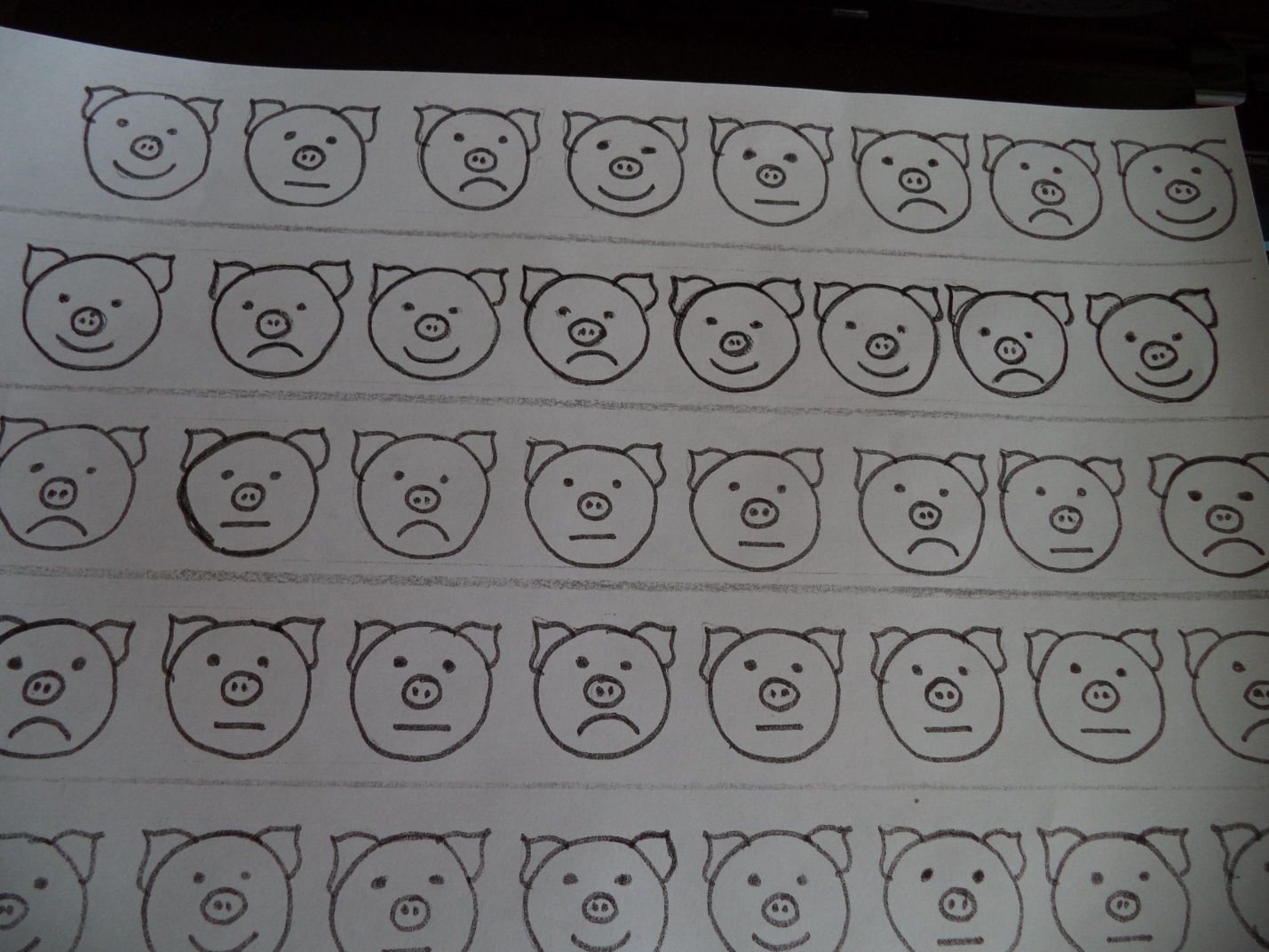 Приложение 2.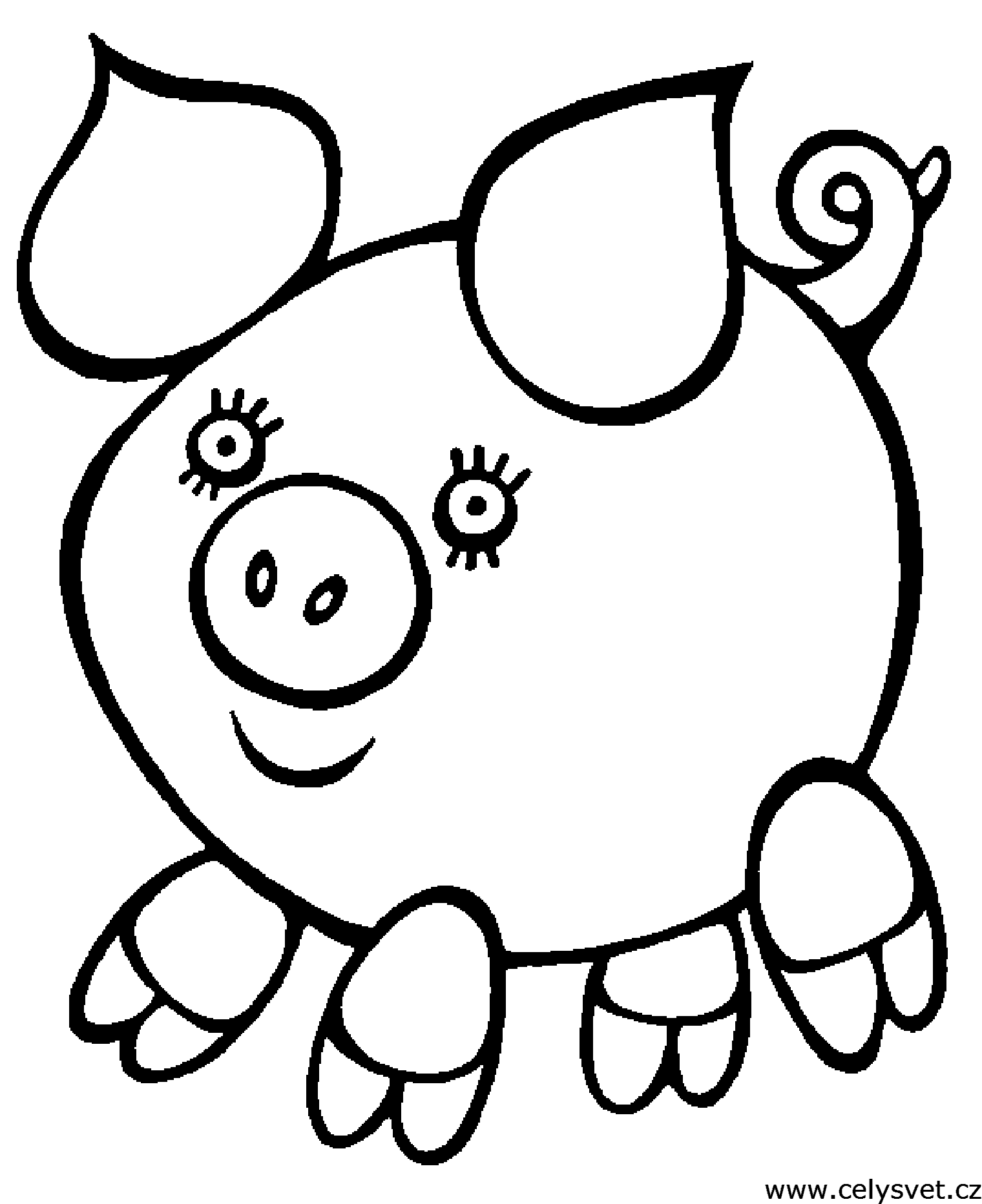 